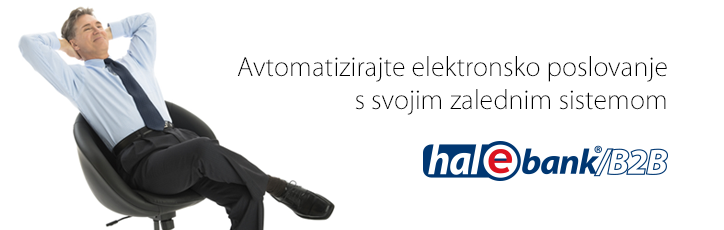 Naročilnica za Hal E-BankČe imate težave pri izpolnjevanju naročilnice, nas pokličite po telefonu na 01/200-33-69 ali pa nam pišite na helpdesk@halcom.si.   Izpolnite naročilnico Pri podjetju HALCOM d.d naročamo naslednje storitve (označi):S podpisom te naročilnice naročam storitve dodatne podpore za nedoločen čas. Po preteku enega leta od nameščanja Halcom vnaprej zaračuna storitev dodatne podpore po ceni 70 €/leto. Storitev dodatne podpore je mogoče odpovedati pisno do vključno sedem dni pred zaključkom letnega obdobja uporabe storitev.  Storitev dodatne podpore vključuje odgovore na vprašanja, prejeta po telefonu (01/200-33-69) ali e-pošti (helpdesk@halcom.si), ki se nanašajo na:pomoč pri odpravljanju težav, povezanih z uporabo IBM DB/2 pomoč pri nameščanju odjemalcev podatkovne baze IBM DB/2pomoč za pripravo rezervnih kopijpomoč pri nameščanju Hal E-Bank/CorporateStoritev je plačljiva v osmih dneh na podlagi izstavljenega računa.  Podpisano in žigosano naročilnico pošljite:po faksu na 01/200-33-56,skenirano na e-naslov helpdesk@halcom.si,ali po pošti na naslov: Halcom d.d., Tržaška 118, 1000 Ljubljana.  Halcomov klicPo prejetju naročila vas bomo poklicali, da se dogovorimo za čas obiska ter preverimo razpoložljivo strojno in programsko opremo. Naročeno storitev izvedemo po dogovoru, običajno lahko že naslednji dan po prejetju pravilno izpolnjene in potrjene naročilnice.Banka:Naročnik:Davčna številka: Davčna številka: Naslov:Kontaktna oseba: Kontaktna oseba: Tel.: Elektronski naslov:Elektronski naslov:Tel.: Kontaktna oseba (IT):Kontaktna oseba (IT):Tel.:Elektronski naslov (IT):Elektronski naslov (IT):Tel.:Način izvedbe namestitveNačin izvedbe namestitveNačin izvedbe namestitveNačin izvedbe namestitveNačin izvedbe namestitveNačin izvedbe namestitveNačin izvedbe namestitveNačin izvedbe namestitveOddaljen dostopOddaljen dostopNa lokaciji:Namestitev večuporabniške različice Hal E-Bank/Corporate; vključuje namestitev baze IBM DB2 na strežnik in dveh klientov Hal E-Bank/Corporate ter enoletno pravico do uporabe dodatne podpore (tel. št. 01/200-33-69)Namestitev večuporabniške različice na dodatnih       klientihNadgradnja baze na obstoječem strežnikuPrenos baze na nov strežnikPrenos baze večuporabniške različice Hal E-Bank/Corporate v enouporabniško različico Hal E-Bank/PersonalStoritev enoletne dodatne podporeIntervencijaDatum naročila:Odgovorna oseba naročnika:Žig naročnika:Podpis odgovorne osebe: